附件9. 研究生信息管理系统成果登记操作手册一．完善个人基本信息功能菜单：其他-个人信息-个人基本信息管理操作说明：学生进入个人基本信息页面进行完善相关数据，然后点击右上角“”保存按钮。每一页都要点击保存。完善成果登记需要银行卡号，请注意填写准确的银行卡信息。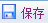 要求：陕西省内中国建设银行借记卡。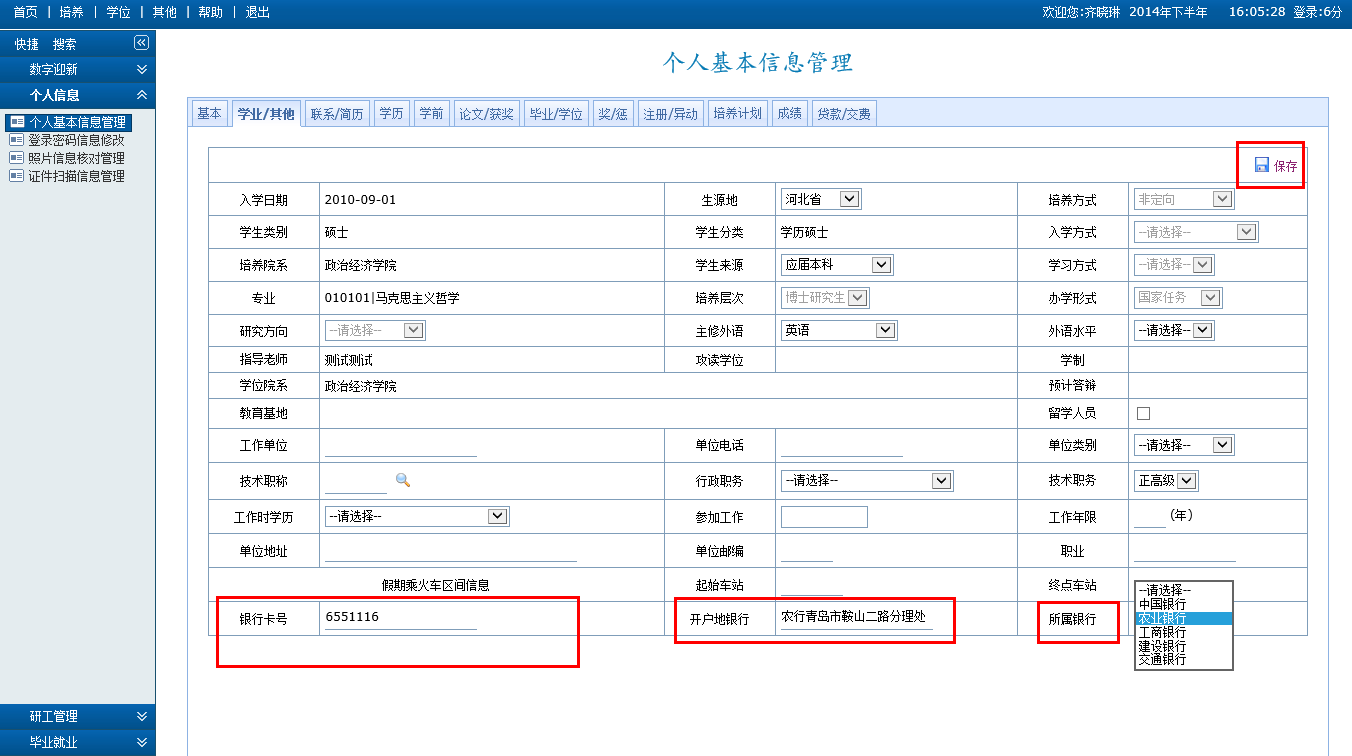 二．登记成果1．发表论文功能菜单：学位-论文成果-发表论文信息登记操作说明：点击“”在弹出框中完善信息后点击“”，然后点击“”在弹出框中继续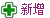 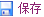 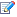 完善信息后保存；如需删除请点击“”。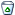 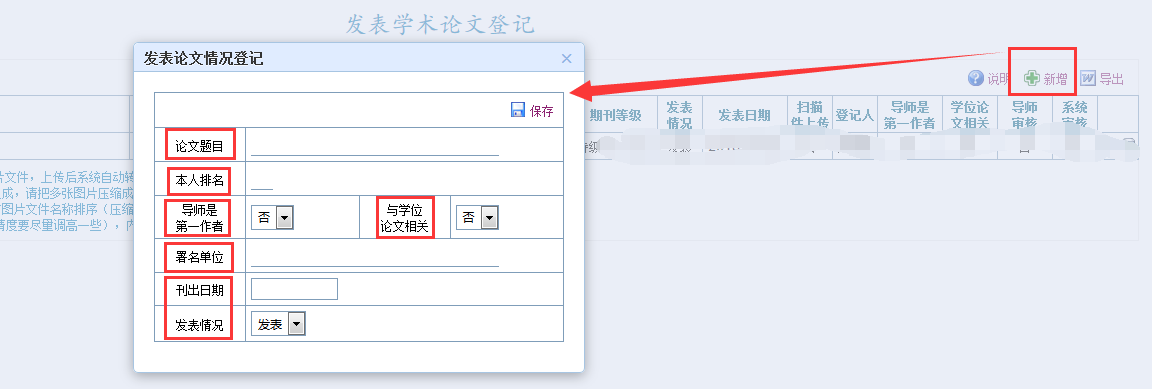 点击新增后完善基础信息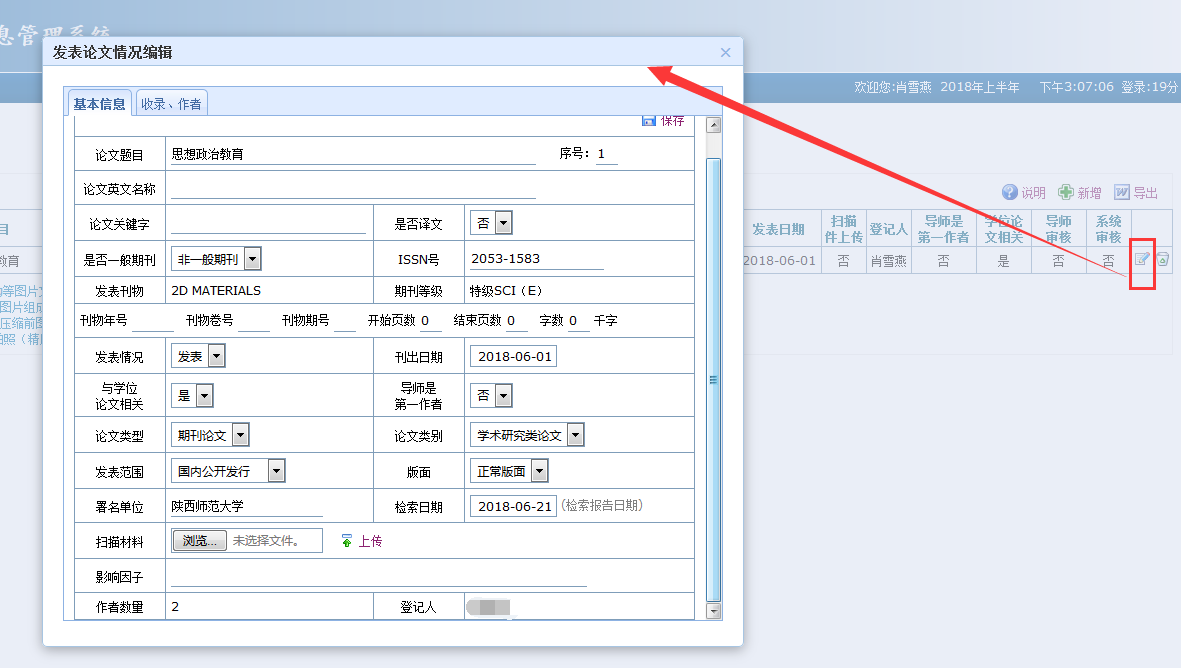 点击铅笔进入详细信息的填写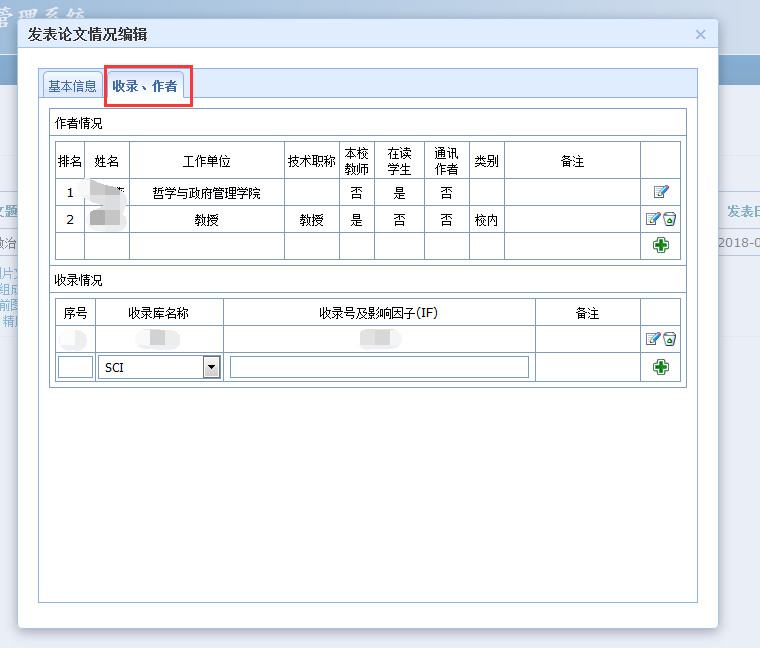 第二个页面“收录、作者”填写说明：论文题目：如实填写；序号：个人录入的第几篇文章，就填多少；论文英文名称：如实填写，如果是英文文章标题则不填；论文关键字：3-5个；是否译文：选择“是”或“否”；是否一般期刊：有两个选项“非一般期刊”和“一般期刊”。如期刊级别在“重要G级”（文科）、“重要理”（理科）及以上的，请选择“非一般期刊”，并填写右侧的“ISSN号”，保存信息后，下方的“发表刊物”和“期刊等级”会自动匹配链接；如果匹配等级有误，请联系研究生院综合办解决。如期刊级别属于一般公开类的，请选择“一般期刊”，并手动录入右侧的“ISSN号”和下方的“发表刊物”，“期刊等级”则统一匹配为“一般公开”。集刊（以书代刊）录入，参照论文录入。如果级别在重要以上，请将集刊的名称、书号、收录情况、级别、文章的题目等信息发至研究生院综合办邮箱，我们将联系后台技术人员添加。录入请按照上述步骤操作，ISSN号字段直接输入集刊的ISBN号。发表刊物、期刊等级：请参照上一条；刊物年号、刊物卷号、刊物期号、开始页数、结束页数、字数：如实填写；发表情况：“已发表”和“已录用”，如实填写；刊出日期：如实填写；与学位论文相关：如实填写；导师是第一作者：“是”和“否”，请务必如实填写；论文类型、论文类别、发表范围、版面：如实填写；署名单位：统一填“陕西师范大学”；检索日期：如实填写；扫描材料：将期刊封面、目录、文章页面排成照片，命名后按顺序排列，并将扫描的照片统一压缩为  .rar  文件，点击导入→上传；分区及影响因子：SCI(E)、SSCI源期刊请填写，其余类别期刊都不填，请严格按照以下格式录入，如“一区，IF=2.357”，其余类别期刊都不填。作者数量：自动获取，请转到“收录、作者”页面具体填写；登记人：自动获取，无需填写；作者情况：点击“”，录入所有作者的信息，校内选择，校外手动录入，并把作者的排序序号标记清楚，结束后核对一遍作者排名情况是否正确，这一点非常重要。收录情况：如实填写。填写过程中如果哪一项不明白，一定要多问问身边的同学，不要因为小事影响自己。2．发明专利功能菜单：学位-论文成果-发明专利信息登记（1）新增专利信息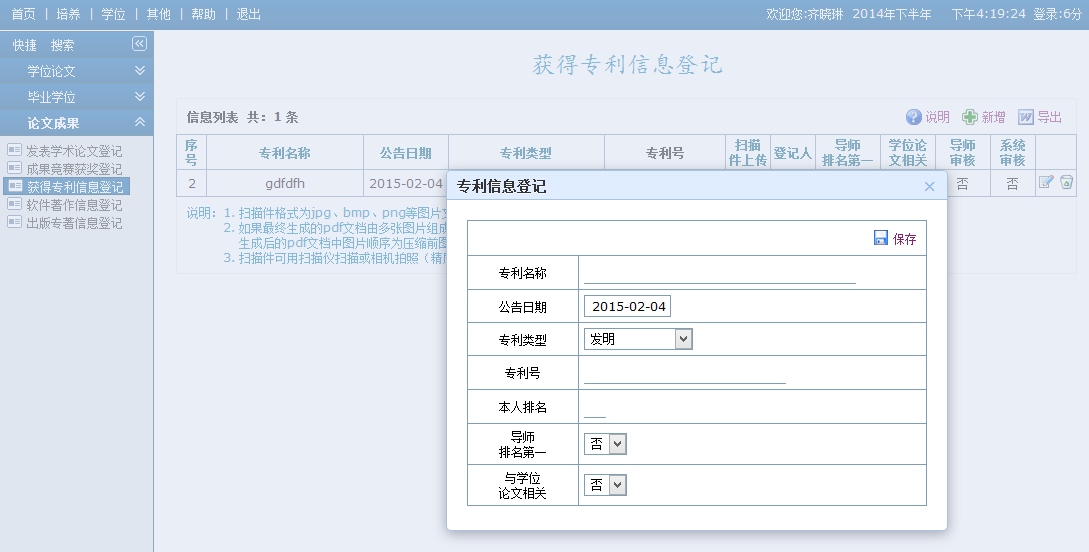 （2）上传扫描件，完善相关数据，每一页都要点击保存。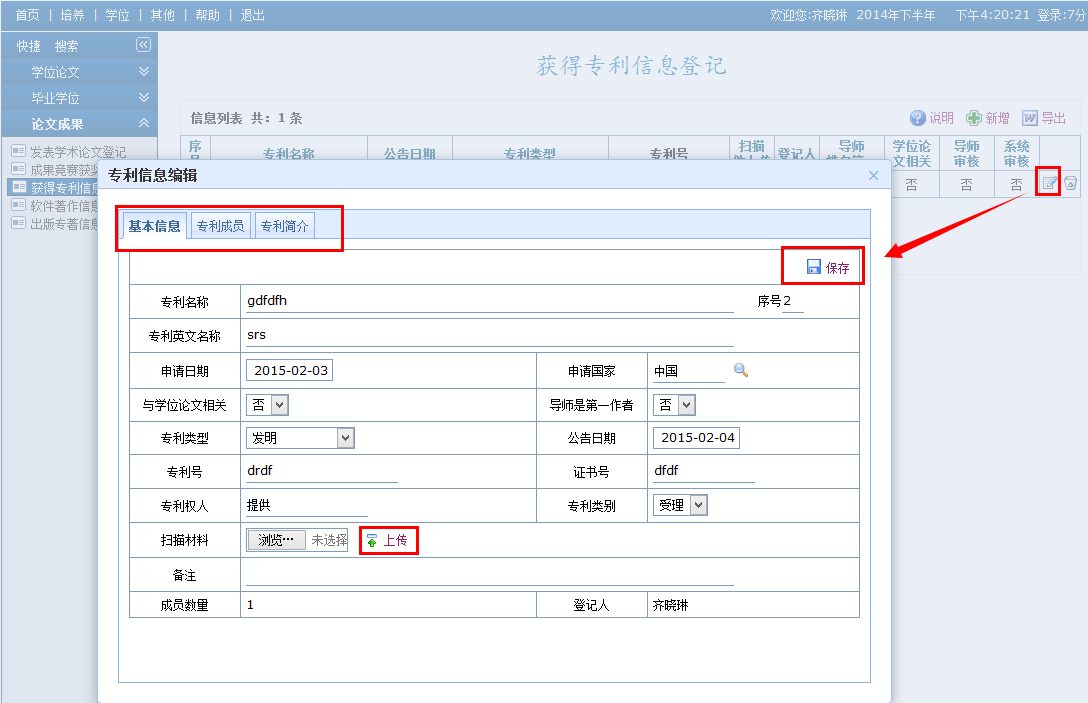 3．专著功能菜单：学位-论文成果-专著情况信息登记（1）新增著作权登记信息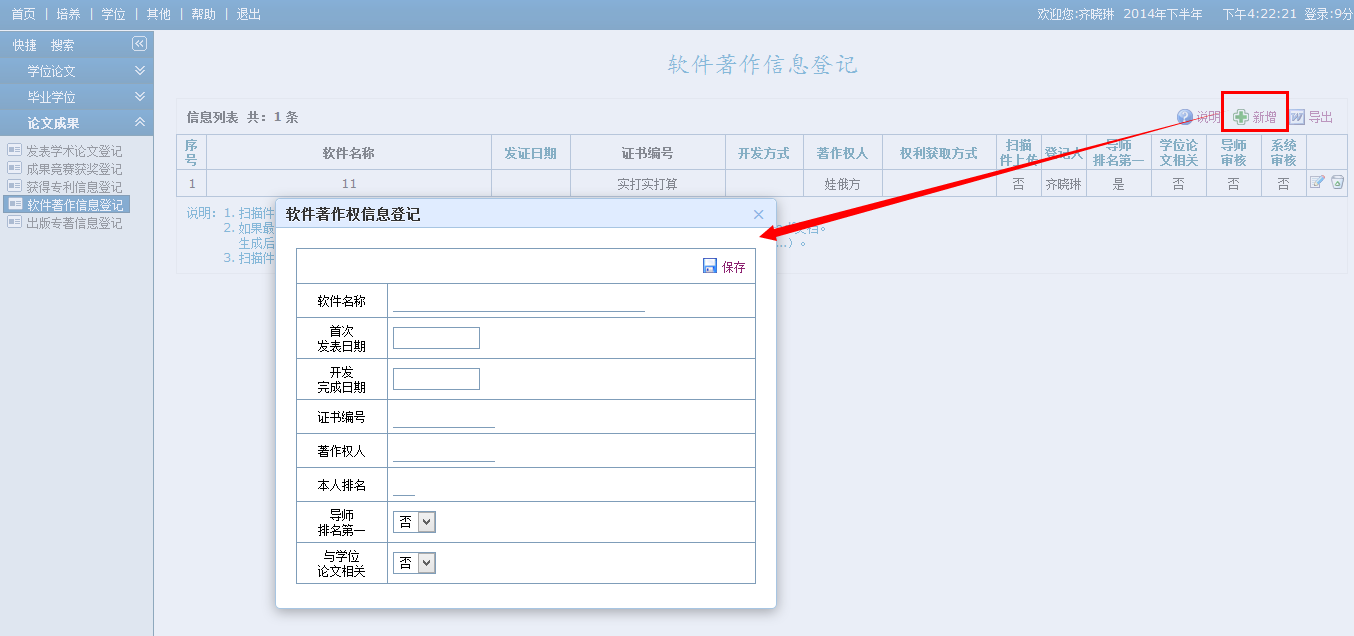 （2）编辑保存相关数据信息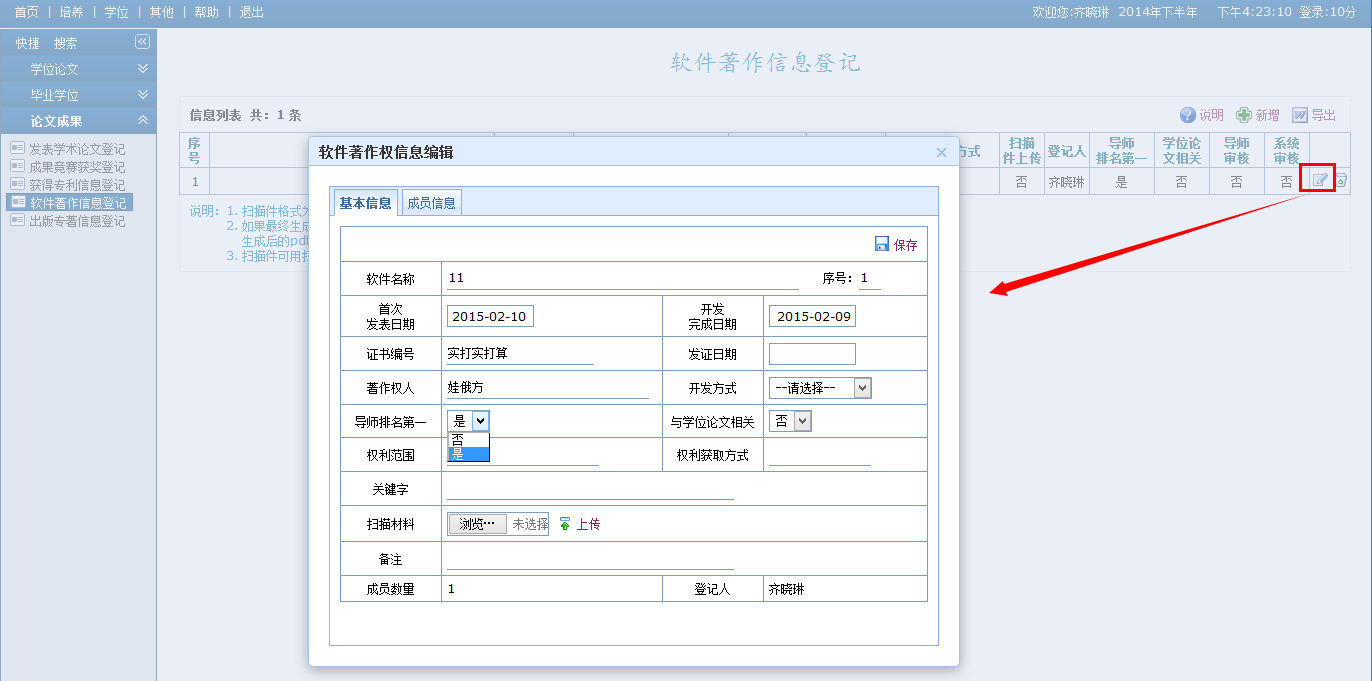 其他信息录入参照以上